           На основании ходатайства  Филиала по г. Печоре ФКУ УИИ ГУФСИН России по Республике Комиадминистрация ПОСТАНОВЛЯЕТ: Внести изменение в постановление администрации городского поселения «Печора» от 18 апреля 2011 года № 227-п «О местах отбывания наказания в виде исправительных работ на территории городского поселения «Печора»:1.1. В приложении к постановлению таблицу дополнить позицией  17 следующего содержания:                                                                                                                                                 ».2. Настоящее постановление  подлежит опубликованию и размещению на официальном сайте администрации муниципального района «Печора».И.о. главы администрации	                 О.М. БарабкинАДМИНИСТРАЦИЯ МУНИЦИПАЛЬНОГО РАЙОНА «ПЕЧОРА»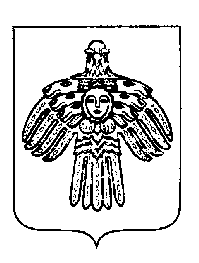 «ПЕЧОРА»  МУНИЦИПАЛЬНÖЙ  РАЙОНСААДМИНИСТРАЦИЯ ПОСТАНОВЛЕНИЕ ШУÖМПОСТАНОВЛЕНИЕ ШУÖМПОСТАНОВЛЕНИЕ ШУÖМ« 14  »  января   2014 г.г. Печора,  Республика Коми                    № 24   О внесении изменения в постановление администрации городского поселения  «Печора» от 18 апреля 2011 года № 227-п   18ИП  Мышкин Александр Анатольевич.169600, РК, г. Печора,  ул. Гагарина д. 33 «г» кв.21